О проведении плановой выездной проверки 		Управлением Россельхознадзора по Республике Башкортостан проведена плановая выездная проверка в отношении администрации сельского поселения Таймасовский сельсовет муниципального района Куюргазинский район. В ходе проверки  нарушений  земельного  законодательства  не  выявлено.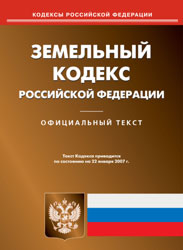 